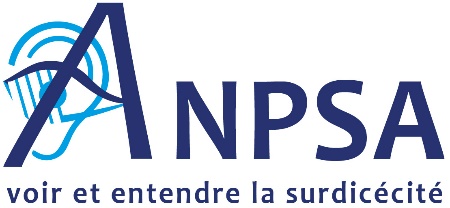 Troisième journée rencontre des acteurs de la surdicécité « La diversité des modes de communication des Personnes SourdAveugles »Vendredi 10 mai 2019 au CISP Ravel* 6 avenue Maurice Ravel 75012 ParisFiche d’inscription : à reproduire pour chaque participant et à renvoyer à l’Anpsa 153 Bd Brune 75014 Paris avant le 20 avril 2019.L’inscription se fait obligatoirement avec le règlement. Le coût de la journée est de 85€ par personne. Il couvre l’inscription, la traduction LSF, la salle équipée BM, les pauses-cafés et le repas de midi. Il ne comprend pas les frais d’hébergement ou d’interprétariat en LSF tactile. L’inscription est validée à réception des paiements avant le 20 avril 2019.soit par virement RIB :FR76-1020-7002-0320-2161-1452-695 soit par chèque N°__________ établi au nom de l’ANPSA d’un montant de ____________€. Le nombre de places est limité à 50. Merci de votre compréhension* le CISP Ravel est un lieu d’hébergementFiche d’inscriptionEtablissement : Adresse : Pour l’inscription de : Nom : Prénom : Adresse mail : N° de téléphone : Besoins spécifiques : Pour la communication J’utiliserais la traduction en LSF : 	OUI 	NON J’utiliserais Boucle Magnétique :   	OUI 	NON Merci de nous indiquer si vous avez d’autres besoins en matière d’accessibilité : Pour le repas : régime végétarien : 	OUI 	NON Autres besoins : Je souhaite avoir des renseignements sur l’Assemblée Générale de l’ANPSA qui aura lieu le lendemain samedi 11 mai 2019 : OUI 	NONDate et signature Tampon de votre organisation (facultatif)